EMREM SOSYAL YARDIMLAŞMA VE DAYANIŞMA VAKFI ELAZIĞ İL TEMSİLCİLİĞİLİSELER ARASI ŞİİR OKUMA YARIŞMASI ŞARTNAMESİA) KONUSU : Yunus Emre’nin şiirlerini okuma yarışmasıB) TÜRÜ       : Şiir Okuma YarışmasıC) AMACI     Türk Milli Eğitiminin genel amaçları doğrultusunda öğrencilerin Türkçeye olan ilgisini artırmak, öğrencinin kendine güven duygusunu geliştirmek, Yunus Emre’yi ve Eserlerini tanıma  ve anlama, ana dilimizi doğru kullanma şuurunu kazandırmak ve okulunu temsil etme sorumluluğunu geliştirmek, kendilerini özgürce ifade edebilme duygularını geliştirmek; onları ödüllendirip teşvik ederek topluluk karşısında kendilerini ifade edebilme yeteneklerini ortaya çıkarmalarını sağlamak ve geleceğin sanatçılarını, edebiyatçılarını yetiştirmek amacıyla genç yeteneklerin açığa çıkarılması için uygun ortam oluşturmak. D) KAPSAM:  Elazığ merkez ilçedeki MEB’e bağlı özel ve resmi Lise öğrencileri E) YER – TARİH: Elazığ Nurettin Ardıçoğlu Kültür Merkezi , 9 Mayıs 2015  Saat: 13:00-15:00 F) KATILIM ŞARTLARI1.         “Yunus Emre” ye ait şiirler seçilecek2.           Her okul, yarışmaya bir öğrenciyle katılacaktır.3.         Yarışmaya katılacak öğrencinin kimliği, şiirin metni ve hazırlanmasına yardımcı olan öğretmeninin adı soyadı 6 Mayıs 2015 Çarşamba günü mesai bitimine kadar Emrem Sosyal Yardımlaşma ve Dayanışma Vakfı Elazığ İl Temsilciliği’ne gönderilecektir. Başvuruların geçerli olabilmesi için ekteki EK-1 formun eksiksiz olarak doldurulması  ve  oguyum@hotmail.com adresine iletilmesi gerekmektedir.4.         Okunacak şiirin süresi 6 (altı) dakikayı geçmeyecektir.5.         Şiir okuyacak öğrenciler, yarışmaya bir edebiyat öğretmeni nezaretinde gelecektir.6.         Yarışmacılar isterlerse fon müziği kullanabileceklerdir. Canlı fon müziği kullanılmayacaktır. Bilgisayar aracılığıyla kullanılacak fon müziğinin yarışmadan önce yetkililere ulaştırılması gerekmektedir.7.         Yarışmacılar şiirin konusuna uygun kostüm giyebilecekler, ancak sunumu slayt veya video gibi görsellerle destekleyemeyeceklerdir.8.         Şiir noksansız, ezbere veya kağıda bakılarak okunabilecektir.9.         Jüri üyeleri, Emrem Sosyal Yardımlaşma Ve Dayanışma Vakfı  Elazığ İl Temsilciliği  tarafından belirlenecektir. ( 4 jüri Üyesi + 2 yedek üye )10.       Yarışmacı okullar yarışmadan 30 dakika önce Elazığ Nurettin Ardıçoğlu Kültür Merkezinde hazır bulunacaklar.11.       Yarışma sırası EMREM VAKFI tarafından kura çekilerek tespit edilecektir. Sıralama yarışma salonunda ilan edilecektir.12.       Yarışmaya Elazığ merkez ilçedeki liselerin hazırlık, 9, 10,11 ve 12. Sınıf öğrencileri katılabilecektir.G) YARIŞMANIN BAŞVURU TARİHİ VE YERİ1.   Yarışmaya katılacak okullar belirleyecekleri öğrencileri ve okunacak şiirleri 6 Mayıs 2015 tarihine kadar oguyum@hotmail.com adresine bildireceklerdir.2.   Şiir Okuma Yarışması Elazığ Nurettin Ardıçoğlu Kültür Merkezinde 9 Mayıs 2015 saat 13:00–15:00 arasında yapılacaktır. H) DEĞERLENDİRME (Puanlama Durumu):1.   a) Her jüri üyesi, öğrenciyi toplam 100 puan üzerinden değerlendirecek, her jürinin puanı ayrı ayrı toplanarak ortak puan belirlenecek, en fazla puan 100x4=400 olacaktır (4 jüri üyesine göre)         b) Puanlama aşağıda tablodaki gibi olacaktır.Değerlendirme Kriterleri ve Puanlama2.         Jürinin verdiği karar kesindir. İtirazlar hiçbir şekilde kabul edilmeyecektir.I) SEÇİCİ KURUL ÜYELERİTürk dili ve edebiyatı öğretmeniTürk dili ve edebiyatı öğretmeniTürk dili ve edebiyatı öğretmeniTürk dili ve edebiyatı öğretmeni Yedek Üyeler:Türk dili ve edebiyatı öğretmeniTürk dili ve edebiyatı öğretmeni J) ÖDÜLLER:  Plaketler, katılım belgeleri ve kitap setleri.1.         Derecelere göre ödüllerBirincilik Ödülleri      :  Ipad +  Kitap setiİkincilik Ödülleri        : Tab-4 7’’ + Kitap SetiÜçüncülük Ödülleri   : Tab-3 7’’ + Kitap SetiJüri Özel ödülü 	        : Tablet 7’’ + Kitap Seti	2.         Katılan her okula teşekkür belgesi verilecektir.K) PROGRAM : 9 Mayıs 2015 Cumartesi  Saat: 13.00 – 15.001-Saygı duruşu ve İstiklal Marşı2-Protokol konuşmaları3-Jürinin tanıtımı ve yerini alması4-Yarışma5-Jüri değerlendirilmesi sırasında 15-20 dakikayı geçmeyen bir sosyal etkinlik (müzik, halk oyunları gösterisi vs.) sergilenecektir.6-Sonuçların ilanı7-Ödüllerin takdimi8-Kapanış İletişim İçin: EMREM VAKFI Elazığ İl Temsilcisi: Özcan GÜYÜM  0 534 504 84 57                    Cumhuriyet Mahallesi Portakallı Sokak No: 1   ELAZIĞ   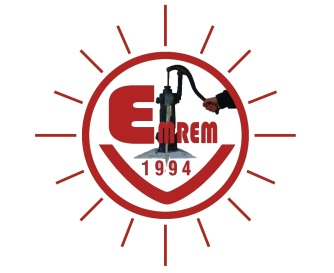 Ek-1EMREM SOSYAL YARDIMLAŞMA VE DAYANIŞMA VAKFI ELAZIĞ İL TEMSİLCİLİĞİ YUNUS EMRE ŞİİRLERİ OKUMA YARIŞMASIÖĞRENCİ BİLGİ FORMU							                          ….……………………...          							                               Okul MüdürüDeğerlendirme KriterleriPuan DeğeriŞiire hâkimiyet (Özgünlük, şiirin ruhuna uygunluk, ezber gücü)25 puanBeden dili (Jest ve mimikler, fon müziğine uyum)25 puanVurgu, tonlama ve Türkçeyi kullanma25 puanDiksiyon (Telaffuz)25 puanToplam100 puanADI-SOYADIDOĞUM YERİ VE YILISINIFI VE OKUL NOTELEFON NO OKULUOKUYACAĞI ŞİİRİN ADIFON MÜZİK EVET  (    )     HAYIR  (    )EVET  (    )     HAYIR  (    )Danışman Öğretmenin:ADI-SOYADI BRANŞITELEFON NO